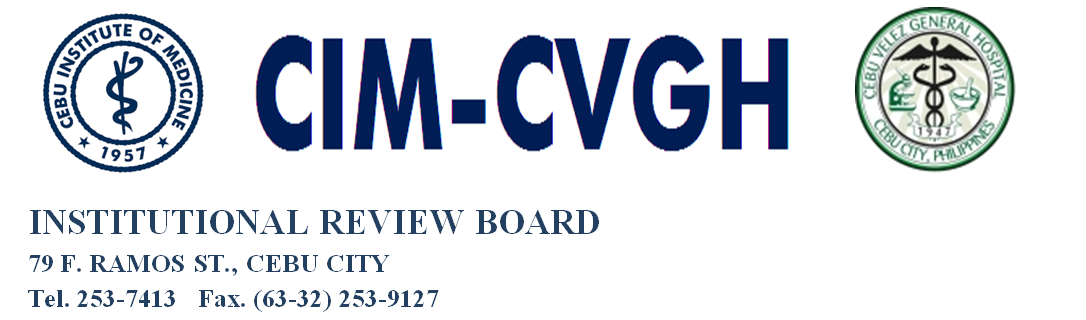 IRB Ref. No.Date of the Visit:Study Title:PrincipalInvestigator:Phone:Sponsor	SiteReason forSite visitPersonsinterviewedTotal number of expected subjects:Total subjects enrolled:YESNOCOMMENTSAre site facilities appropriate?Is confidentiality of documents maintained (e.g cabinets with lockand keys)?Are the test articles property kept and maintained?Are informed Consent Forms computers?Are approved ICF versions used?Are copies of the approved version of the protocol documentsKept in the site?Are files of all communication with the IRB found in the site?Does the site keep copies of all communication with the IRB in the sites?Are copies of adverse event reports kept?Are    investigator   function   properly   delegated  to    qualified  research personnel?Is     there   appropriate   documentation   of    qualification  of personnel?Are all Case Record Forms up to date?Are copies   of   protocol  deviation/  violation   reports  kept   in thesite?Is there   evidence   of   appropriate     corrective    action     taken   as recommended by the IRB?Summary of findings: Recommendation:Duration of visit: (hours)Duration of visit: (hours)Starting form:Finish:Name of IRB Member Visitors:Name of IRB Member Visitors:Name of IRB Member Visitors:Reported by:	DATE:DATE:Signature		Signature		